Thank you for wanting to support Hart Foodbank. If you are a  taxpayer and able to claim Gift Aid on your donation, please leave this section blank and complete the Gift Aid declaration overleaf. The tax recovered will go to Hart Foodbank.Name: 	Address: 		  Postcode: 	I would like to make a single donation to Hart FoodbankI enclose a cheque made payable to 'Hart Foodbank' for £ 	I would like to make a regular donation to Hart FoodbankIf you use on-line banking, please use the Hart Foodbank account details below to set up your standing order.  In this case, you will not need to enter your banking information below but please complete the rest of the form, including the highlighted line, and send to us.Standing Order MandateTo (Bank name): 	Bank Address: 	Please pay:	Lloyds Bank, , Fleet GU51 4DDSort Code: 30-80-42    Account Name: Hart Foodbank    Account Number: 27366368the sum of £ 	  each month/each year, on:	.Please insert the date(s) that you want the money to be transferredAccount name to be debited: 	Account Number: 	  Sort Code: 	1st Signature: 	  Date: 	2nd Signature: 	  Date: 	This mandate cancels all previous standing orders to the benefit of HFB. This mandate remains in force until further notice.If you would like to receive updates from Hart Foodbank, please enter your email address:________________________________________________________Gift Aid declaration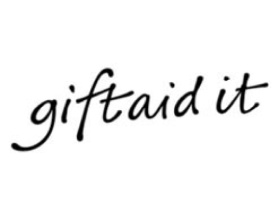 Boost your donation by 25p of Gift Aid for every £1 you donate. Gift Aid is reclaimed by the charity from the tax you pay for the current tax year. Your address is needed to identify you as a current UK taxpayer.   In order to Gift Aid your donation you must tick the box below: 	I want to Gift Aid my donation of £______________ and any donations I make in the      	future or have made in the past 4 years to: Christians Together in Fleet & Crookham.I am a  taxpayer and understand that if I pay less Income Tax and/or Capital Gains Tax than the amount of Gift Aid claimed on all my donations in that tax year it is my responsibility to pay any difference. Donor’s details Title: 	   First name or initial(s):   	Surname: 		Full home address: 	Postcode: 	Date: 	Signature: 	Please notify the charity if you: Want to cancel this declaration, or Change your name or home address, or No longer pay sufficient tax on your income and/or capital gains. If you pay Income Tax at the higher or additional rate and want to receive the additional tax relief due to you, you must include all your Gift Aid donations on your Self Assessment tax return or ask HM Revenue and Customs to adjust your tax code. Please return this form to: Keith Woodley, 9 Hollytrees, Church Crookham, Fleet, GU51 5NL.Hart Foodbank is committed to protecting your privacy and will process your personal data in accordance with the General Data Protection Regulations 2018. Hart Foodbank collects information to keep in touch with you and supply you with information relating to our work. Hart Foodbank will never sell or pass on your details to anyone who isn't directly working on our behalf.